PUUTARHURI-VILLASUKATKirjoneulesukka, jossa perinteinen vahvistettu kantapää, kärjessä nauhakavennus.Lanka: Teetee, Pallas, värit: luonnonvalkoinen, 50 g, keltainen, 10 g, violetti, 20 g, punainen, 10 g, oranssi, 20 g vihreä, 20 gSukkapuikot: 3½ tai käsialan mukaanNeuletiheys: 24 s= 10 cmKoko: 37 -38VARSILuo violetilla langalla 54 s ja jaa neljälle puikolle; 13- 13- 14- 14. Neulo suljettuna neuleena 20 krs joustinneuletta 1 o 1 n. Vaihda valkoinen lanka ja aloita kuvioneule mallikaavio A:n mukaan ja neulo kerrokset. 1-31. Neulo valkoisella 1 krs oikein.KANTAPÄÄNeulo kantalappu vahvistettuna neuleena puikkojen I ja II silmukoilla (26 s). Siirrä puikon I silmukat puikolle II. Jätä muut silmukat odottamaan. Ota työhön oranssilanka. Aloita neulominen puikon II alusta.1. krs. (op): *Nosta 1 s neulomatta, 1 o*, toista *-* loput silmukat. Käännä työ.2. krs. (np): Nosta 1 s nurin neulomatta, neulo loput silmukat nurin. Käännä työ.Toista näitä kahta kerrosta, kunnes kantalapun korkeus on 26 krs, viimeinen neulottu kerros on nurja.Aloita kantapohjan kavennus ja jatka vahvistettua neuletta.1. krs. (op): Nosta 1 s neulomatta, neulo, kunnes jäljellä on 9 s, tee ylivetokavennus. Käännä työ.2. krs. (np): Nosta 1 s nurin neulomatta, neulo nurin, kunnes jäljellä on 9 s, neulo 2 n yht. Käännä työ.3. krs. (op): Nosta 1 s neulomatta, neulo, kunnes jäljellä on 8 s, tee ylivetokavennus. Käännä työ.4. krs. (np): Nosta 1 s nurin neulomatta, neulo nurin, kunnes jäljellä on 8 s, neulo 2 n yht. Käännä työ.Jatka kavennuksia samalla tavalla, kunnes kaikki sivusilmukat on kavennettu ja silmukoita on jäljellä 10. Jaa silmukat kahdelle puikolle( 5-5)  ja neulo 5 o kerroksen vaihtumiskohtaan. Katkaise oranssi lanka. Puikkojen numerointi vaihtuu. Kantapään/ jalkapohjan puikot ovat I ja IV  ja jalkapöydän puikot ovat II ja III. JALKATERÄSukan jalkapohja neulotaan puikoilla I ja IV ja jalkapöytä puikoilla II ja III.Ota työhön valkoinen lanka. Poimi vapaalle puikolle kantalapun vasemmasta sivusta 13 s ja 1 s kantalapun ja puikon II välistä.. Neulo oikein 5 s puikolta I ja kiertäen oikein poimitut 14 silmukkaa. Neulo puikkojen II ja III silmukat oikein.  Poimi vapaalle puikolle ensin 1 s puikon III ja kantalapun välistä ja sitten kantalapun oikeasta reunasta 13 s. Neulo poimitut silmukat kiertäen oikein ja vielä 5 o puikolta IV. Neulo vielä 1 krs oikein valkoisella.Aloita kirjoneule mallikaavion B:n mukaan (34 krs). Tee kiilakavennukset mallikaavion mukaan kerroksilla 1, 3, 5, 7, 9 ja 11. Nyt puikoilla on 13- 14- 14- 13 s.KÄRKIKAVENNUSVaihda työhön violetti lanka ja neulo 1 krs oikein. Mikäli haluat sukan terästä pidemmän, neulo violetilla langalla tarvittava määrä lisäkerroksia. Aloita kiilakavennukset:Puikoilla I ja III neulo oikein, kunne jäljellä on 3 s, neulo 2 o yhteen, 1 o.Puikoilla II ja IV neulo 1 s oikein, tee ylivetokavennus, neulo puikon loput silmukat oikein.Toista näitä kavennuksia joka toisella kerroksella 5 kertaa, tämän jälkeen joka kerroksella, kunnes jäljellä on 9 s. Katkaise lanka ja vedä silmukoiden läpi.Neulo toinen sukka samalla tavalla. Päättele langat nurjalle puolelle.  Höyrytä valmiit sukat kevyesti.Mallikaavio A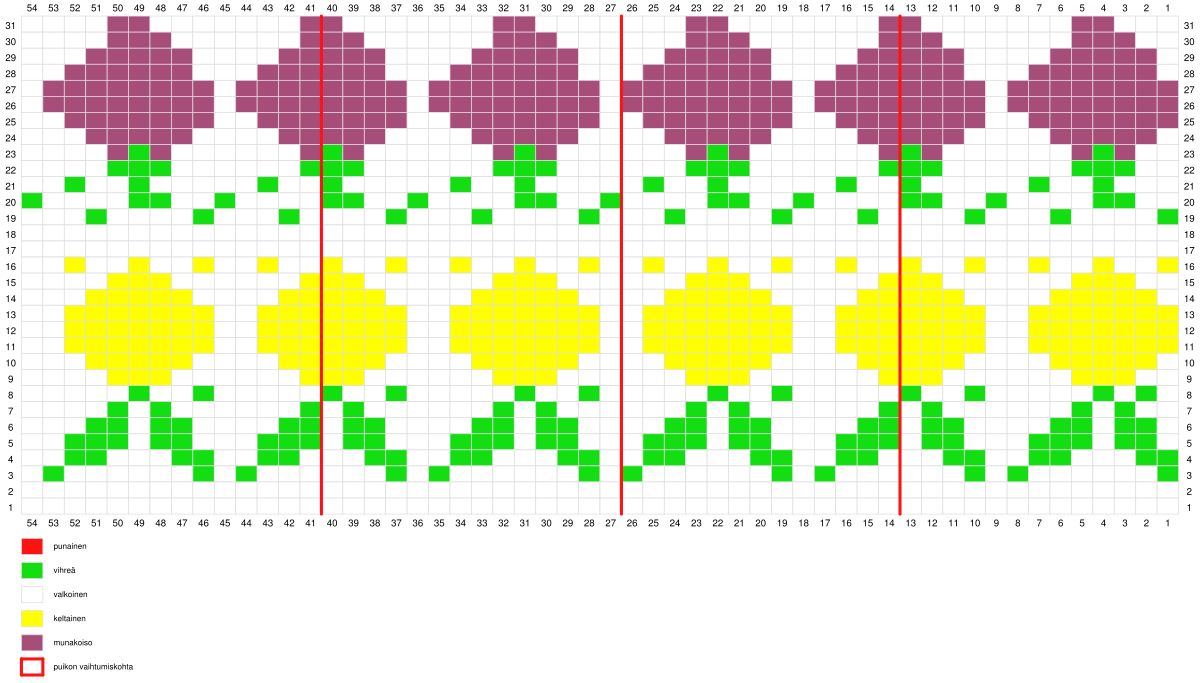 Mallikaavio B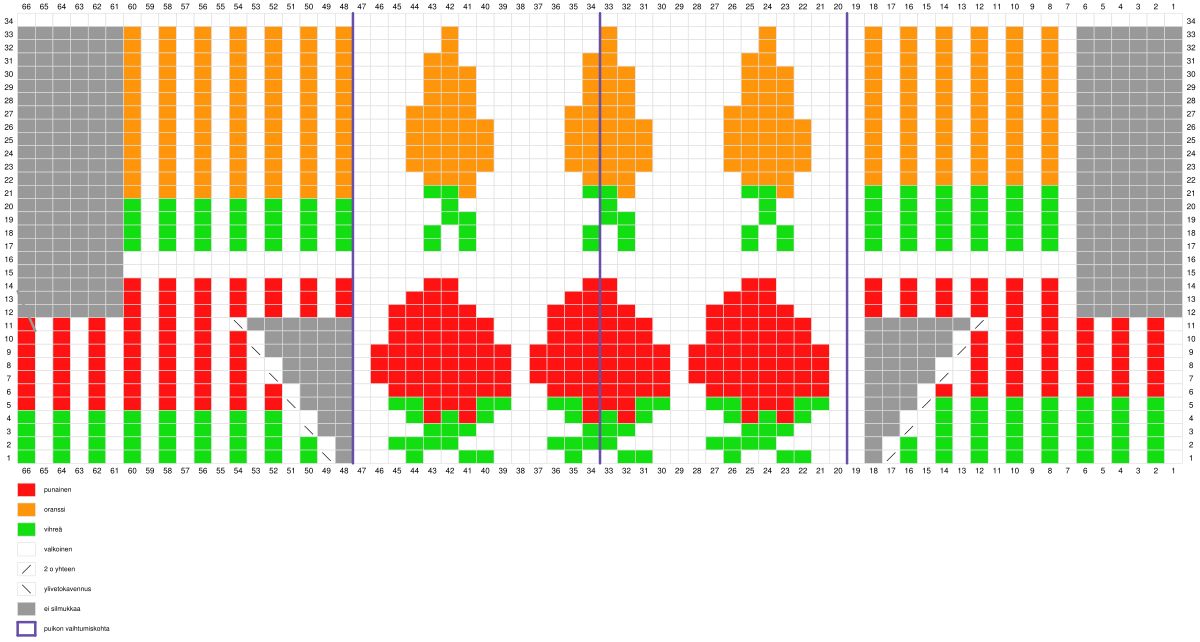 